Каратузский сельсовет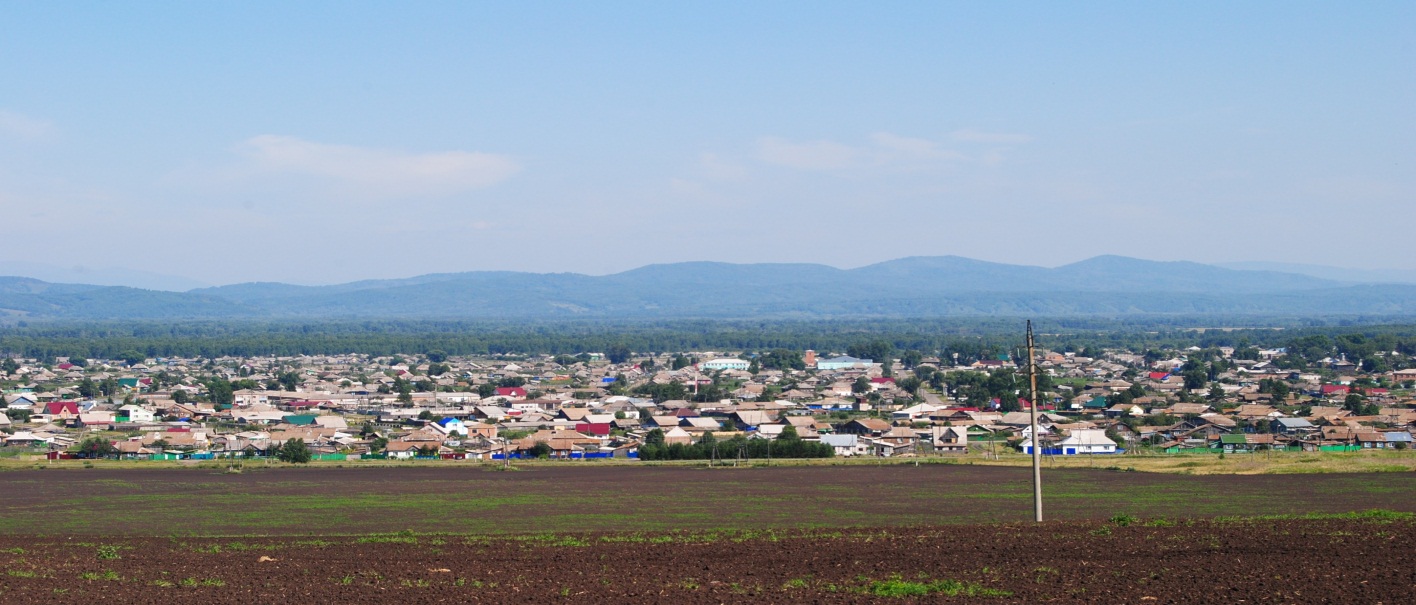 № 12 (352) от 2 марта 2022 г.с. Каратузское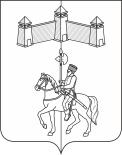 КАРАТУЗСКИЙ СЕЛЬСКИЙ СОВЕТ ДЕПУТАТОВРАСПОРЯЖЕНИЕ1. Руководствуясь ст. 21, 24 Устава Каратузского сельсовета, п.2 ст.5 Регламента Каратузского сельского Совета депутатов, созвать очередную сессию Каратузского сельского Совета депутатов VI созыва 15 марта 2022 года в 14.00 часов в актовом зале администрации Каратузского района по адресу: с.Каратузское, ул.Советская, 21, 1 этаж, с предполагаемой повесткой дня сессии: Отчет Главы сельсовета «О социально-экономическом положении Каратузского сельсовета в 2021 году»Разное.2. На очередную сессию сельского Совета депутатов приглашаются: глава района, прокурор района, представители отделения полиции МО МВД «Курагинский», ОНД и ПР по Каратузскому району, глава сельсовета, специалисты администрации сельсовета, руководители учреждений и организаций всех форм собственности, жители сельсовета. 3. Администрации сельсовета оповестить население о созыве очередной сессии через официальный сайт администрации Каратузского сельсовета и печатное издание «Каратузский вестник».4. Контроль за исполнением настоящего Распоряжения оставляю за собой.5. Распоряжение вступает в силу со дня его подписания.Председатель Каратузского сельского Совета депутатов								                           О.В.ФедосееваВыпуск номера подготовила администрация Каратузского сельсовета.Тираж: 50 экземпляров.Адрес: село Каратузское улица Ленина 3001.03.2022г.с. Каратузское№ 01-с/с